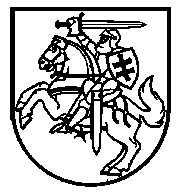 Lietuvos Respublikos VyriausybėnutarimasDėl LIETUVOS RESPUBLIKOS VYRIAUSYBĖS 2010 M. BALANDŽIO 21 D. NUTARIMO NR. 429 „DĖL LIETUVOS RESPUBLIKOS VYRIAUSYBĖS EKSTREMALIŲ SITUACIJŲ KOMISIJOS SUDARYMO IR JOS NUOSTATŲ PATVIRTINIMO“ PAKEITIMO2015 m. liepos 29 d. Nr. 746
VilniusLietuvos Respublikos Vyriausybė nutaria:1. Pakeisti Lietuvos Respublikos Vyriausybės 2010 m. balandžio 21 d. nutarimą Nr. 429 „Dėl Lietuvos Respublikos Vyriausybės ekstremalių situacijų komisijos sudarymo ir jos nuostatų patvirtinimo“:1.1. Pakeisti preambulę ir ją išdėstyti taip:„Vadovaudamasi Lietuvos Respublikos Vyriausybės įstatymo 22 straipsnio 15 punktu ir 27 straipsnio 1, 4, 5 dalimis ir Lietuvos Respublikos civilinės saugos įstatymo 11 straipsnio 2 dalies 2 punktu, Lietuvos Respublikos Vyriausybė nutaria:“.1.2. Pakeisti 1 punktą ir jį išdėstyti taip:„1. Sudaryti šią Lietuvos Respublikos Vyriausybės ekstremalių situacijų komisiją (toliau – komisija):vidaus reikalų ministras (komisijos pirmininkas);vidaus reikalų viceministras (komisijos pirmininko pavaduotojas);aplinkos viceministras arba Lietuvos Respublikos aplinkos ministerijos kancleris;energetikos viceministras arba Lietuvos Respublikos energetikos ministerijos kancleris;finansų viceministras arba Lietuvos Respublikos finansų ministerijos kancleris;krašto apsaugos viceministras arba Lietuvos Respublikos krašto apsaugos ministerijos kancleris;kultūros viceministras arba Lietuvos Respublikos kultūros ministerijos kancleris;socialinės apsaugos ir darbo viceministras arba Lietuvos Respublikos socialinės apsaugos ir darbo ministerijos kancleris;susisiekimo viceministras arba Lietuvos Respublikos susisiekimo ministerijos kancleris;sveikatos apsaugos viceministras arba Lietuvos Respublikos sveikatos apsaugos ministerijos kancleris;švietimo viceministras arba Lietuvos Respublikos švietimo ministerijos kancleris;teisingumo viceministras arba Lietuvos Respublikos teisingumo ministerijos kancleris;užsienio reikalų viceministras arba Lietuvos Respublikos užsienio reikalų ministerijos kancleris;ūkio viceministras arba Lietuvos Respublikos ūkio ministerijos kancleris;žemės ūkio viceministras arba Lietuvos Respublikos žemės ūkio ministerijos kancleris;Lietuvos kariuomenės Jungtinio štabo viršininkas;Lietuvos Respublikos Vyriausybės kanceliarijos atstovas; policijos generalinis komisaras;Priešgaisrinės apsaugos ir gelbėjimo departamento prie Vidaus reikalų ministerijos direktorius;Valstybės saugumo departamento direktorius arba jo pavaduotojas;Valstybės sienos apsaugos tarnybos prie Lietuvos Respublikos vidaus reikalų ministerijos vadas.“1.3. Nurodytu nutarimu patvirtintuose Lietuvos Respublikos Vyriausybės ekstremalių situacijų komisijos nuostatuose:1.3.1. Pakeisti I skyriaus pavadinimą ir jį išdėstyti taip:„I SKYRIUSBENDROSIOS NUOSTATOS“.1.3.2. Pakeisti 1 punktą ir jį išdėstyti taip:„1. Lietuvos Respublikos Vyriausybės ekstremalių situacijų komisija (toliau – komisija) sudaryta siekiant koordinuoti ekstremaliųjų situacijų prevenciją, valdymą, likvidavimą ir padarinių šalinimą gresiant ar susidarius valstybės lygio ekstremaliajai situacijai.“ 1.3.3. Pakeisti 5 punktą ir jį išdėstyti taip:„5. Komisija savo darbą organizuoja Lietuvos Respublikos Vyriausybės darbo reglamento, patvirtinto Lietuvos Respublikos Vyriausybės . rugpjūčio 11 d. nutarimu Nr. 728 „Dėl Lietuvos Respublikos Vyriausybės darbo reglamento patvirtinimo“, nustatyta tvarka.“1.3.4. Pakeisti 7 punktą ir jį išdėstyti taip:„7. Komisijos posėdžių protokolų skaitmeninės versijos skelbiamos PAGD interneto svetainėje.“ 1.3.5. Pakeisti 8 punktą ir jį išdėstyti taip:„8. Šiuose nuostatuose vartojamos sąvokos apibrėžtos Lietuvos Respublikos civilinės saugos įstatyme.“1.3.6. Pakeisti II skyriaus pavadinimą ir jį išdėstyti taip:„II SKYRIUSKOMISIJOS FUNKCIJOS, TEISĖS IR PAREIGOS“.2. Šis nutarimas įsigalioja 2015 m. rugsėjo 1 dieną.Ministras Pirmininkas	Algirdas ButkevičiusTeisingumo ministras, pavaduojantisvidaus reikalų ministrą	Juozas Bernatonis